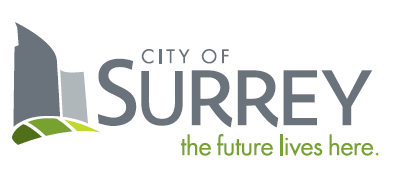 SCHEDULE B – QUOTATIONRFQ Title:	Cloverdale Town Centre Accessibility EnhancementsRFQ No:	1220-040-2023-059CONTRACTORLegal Name: 			Contact Person and Title:		Business Address:		Business Telephone:		Business Fax:			Business E-Mail Address:		CITY OF SURREYCity Representative:	Sunny Kaila, Manager, Procurement ServicesE-mail for PDF Files:	purchasing@surrey.ca1.	If this Quotation is accepted by the City, a contract will be created as described in:(a)	the Agreement;(b)	the RFQ; and(c)	other terms, if any, that are agreed to by the parties in writing.2.	Capitalized terms used and not defined in this Quotation will have the meanings given to them in the RFQ.  Except as specifically modified by this Quotation, all terms, conditions, representations, warranties and covenants as set out in the RFQ will remain in full force and effect.3.	I/We have reviewed the RFQ Attachment 1 – Agreement – Goods and Services.  If requested by the City, I/we would be prepared to enter into that Agreement, amended by the following departures (list, if any):Section			Requested Departure(s)	Please State Reason for the Departure(s):4.	The City requires that the successful Contractor have the following in place before providing the Goods and Services:Workers’ Compensation Board coverage in good standing and further, if an “Owner Operator” is involved, personal operator protection (P.O.P.) will be provided,Workers' Compensation Registration Number ___________________________;Prime Contractor qualified coordinator is Name:  _______________ and Contact Number:  _________________________;Insurance coverage for the amounts required in the proposed Agreement as a minimum, naming the City as additional insured and generally in compliance with the City’s sample insurance certificate form available on the City’s Website at www.surrey.ca search Standard Certificate of Insurance;(d)	City of Surrey or Intermunicipal Business License:  Number ________________;(e)	If the Contractor’s Goods and Services are subject to GST, the Contractor’s GST Number is _____________________________________; and(f)	If the Contractor is a company, the company name indicated above is registered with the Registrar of Companies in the Province of British Columbia, Canada, Incorporation Number ___________________________________.As of the date of this Quotation, we advise that we have the ability to meet all of the above requirements except as follows (list, if any):Requested Departure(s):	Please State Reason for the Departure(s):5.	The Contractor acknowledges that the departures it has requested in Sections 3 and 4 of this Quotation will not form part of the Agreement unless and until the City agrees to them in writing by initialing or otherwise specifically consenting in writing to be bound by any of them.Changes and Additions to Specifications:6.	In addition to the warranties provided in the Agreement, this Quotation includes the following warranties:7.	I/We have reviewed the RFQ Attachment 1, Schedule A – Specifications of Goods and Scope of Services. If requested by the City, I/we would be prepared to meet those requirements, amended by the following departures and additions (list, if any):	Requested Departure(s) 	Please State Reason for the Departure(s):Fees and Payments8.	The Contractor offers to supply to the City of Surrey the Goods and Services for the prices plus applicable taxes as follows:Time Schedule:9.	Contractors should provide an estimated schedule, with major item descriptions and times indicating a commitment to provide the Goods and perform the Services within the time specified (use the spaces provided and/or attach additional pages, if necessary).MILESTONE DATES __________________________________	Contractor should provide an estimated schedule indicating a commitment to provide the Goods and perform the Services within the time specified if the order was placed by July 2024. Experience, Reputation and Resources:10.	Contractor's relevant experience and qualifications in delivering Goods and Services similar to those required by the Agreement (use the spaces provided and/or attach additional pages, if necessary):11.	Contractor's references (name and telephone number) (use the spaces provided and/or attach additional pages, if necessary).  The City's preference is to have a minimum of three references.  Previous clients of the Contractor may be contacted at the City’s discretion.12.	Contractors should identify and provide the background and experience of all key personnel proposed to provide the Goods and Services (use the spaces provided and/or attach additional pages, if necessary):Key Personnel13.	Contractors should identify and provide the background and experience of all sub-contractors and material suppliers proposed to undertake a portion of the Goods and Services (use the spaces provided and/or attach additional pages, if necessary):14.	Contractors should provide information on how the Goods creates a non-prescribed circuit, offers a variety of play opportunities, is multifunctional, has significant play value, is unique and maximizes play experience (use the spaces provided and/or attach additional pages, if necessary):15. 	Contractors should provide information on how the Goods provide (use the spaces provided and/or attach additional pages, if necessary):Skills Development: Sensory panels provide all types of skill development activities:Accessibility:Interactive/creative play: pretending, gathering, constructing and experimenting;Social Interaction: Relational play, group, individual and intergenerational play:Other enjoyable play experiences:16. 	Contractors should provide further information on how the Goods are accessible (use the spaces provided and/or attach additional pages, if necessary):17.	Contractors should provide information on how the Goods incorporates elements that support Literacy in the Environment (use the spaces provided and/or attach additional pages, if necessary):18.	Contractors should provide information on how the Goods are sustainable, durable and of innovative industrial design with quality materials (use the spaces provided and/or attach additional pages, if necessary):19.	Contractors should provide product information including specifications and performance reviews (may be through references).  Contractor should provide catalogues and any other pertinent information.20.	Contractor should describe all after-sales service provided to the City, including but not limited to the following: Name of dedicated after-sales support person and contract information;  How Contractor handles any technical or install related questions the City may have during the install; Process to resolving warranty issues;Describe in detail return policies and dispute resolution; and Provide details of any extended warranty offerings including costs. 21.	I/We the undersigned duly authorized representatives of the Contractor, having received and carefully reviewed the RFQ and the Agreement, submit this Quotation in response to the RFQ.This Quotation is offered by the Contractor this _______ day of _______________, 2023.CONTRACTORI/We have the authority to bind the Contractor.F.O.B.DestinationFreight PrepaidPayment Terms:A cash discount of ____% will be allowed if invoices are paid within ___ days, or the ___ day of the month following, or net 30 days, on a best effort basis.Payment Terms:A cash discount of ____% will be allowed if invoices are paid within ___ days, or the ___ day of the month following, or net 30 days, on a best effort basis.Ship Via:Item #Specifications / DescriptionSpecifications / DescriptionAmountThe Contractor shall furnish all necessary labour, materials, supplies, and transportation necessary to supply, deliver and install the Good(s) and Services and any spare parts in accordance with this Agreement.Contractor to provide one price for both Locations: Cloverdale Recreation Centre Outdoor Preschool Play Space (6188-176 Street, Surrey) & the Clayton Community Centre Outdoor Preschool Play Space (7155-187A Street, Surrey). Note:  Overheads, General Conditions and Profit are to be included in the above amounts.The Contractor shall furnish all necessary labour, materials, supplies, and transportation necessary to supply, deliver and install the Good(s) and Services and any spare parts in accordance with this Agreement.Contractor to provide one price for both Locations: Cloverdale Recreation Centre Outdoor Preschool Play Space (6188-176 Street, Surrey) & the Clayton Community Centre Outdoor Preschool Play Space (7155-187A Street, Surrey). Note:  Overheads, General Conditions and Profit are to be included in the above amounts.$ CURRENCY:  CanadianCURRENCY:  CanadianSubtotal:$ CURRENCY:  CanadianCURRENCY:  CanadianGST 5%:$CURRENCY:  CanadianCURRENCY:  CanadianQUOTATION PRICE:$ACTIVITYSCHEDULE IN ___________SCHEDULE IN ___________SCHEDULE IN ___________SCHEDULE IN ___________SCHEDULE IN ___________SCHEDULE IN ___________SCHEDULE IN ___________SCHEDULE IN ___________SCHEDULE IN ___________SCHEDULE IN ___________12345678910Name:Experience:Dates:Project Name:Responsibility:Description of Goods & ServicesSub-Contractors & Material Suppliers NamesYears of Working with ContractorTelephone Number and Email________________________________________(Legal Name of Contractor)_________________________________________(Signature of Authorized Signatory)_______________________________________(Print Name and Position of Authorized Signatory)________________________________________(Signature of Authorized Signatory)________________________________________(Print Name and Position of Authorized Signatory)